 STRUTTURA DIDATTICA SPECIALE DI LINGUE E LETTERATURE STRANIERE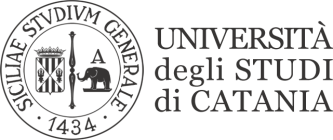                                                                  RAGUSALINGUA E TRADUZIONE GIAPPONESE 1 (L12)Mario TALAMOMatricola		Voto1000007152		Non superato 1000002727	Ammesso all’orale previo superamento prova di recupero	        Y62001086		Superato        1000002506		Superato        1000004911 Ammesso all’orale previo superamento prova di recupero		1000007234		Non superatoDATA PUBBLICAZIONE01/02/2021